MITSUBISHI OUTLANDERДвигатель 2,4 л (бензин)Мощность: 167 л.с. средний расход: 7,9 л/100 кмБесступенчатый вариатор (6-ть ступеней в Sport режиме)	               Год выпуска: 2014 	                     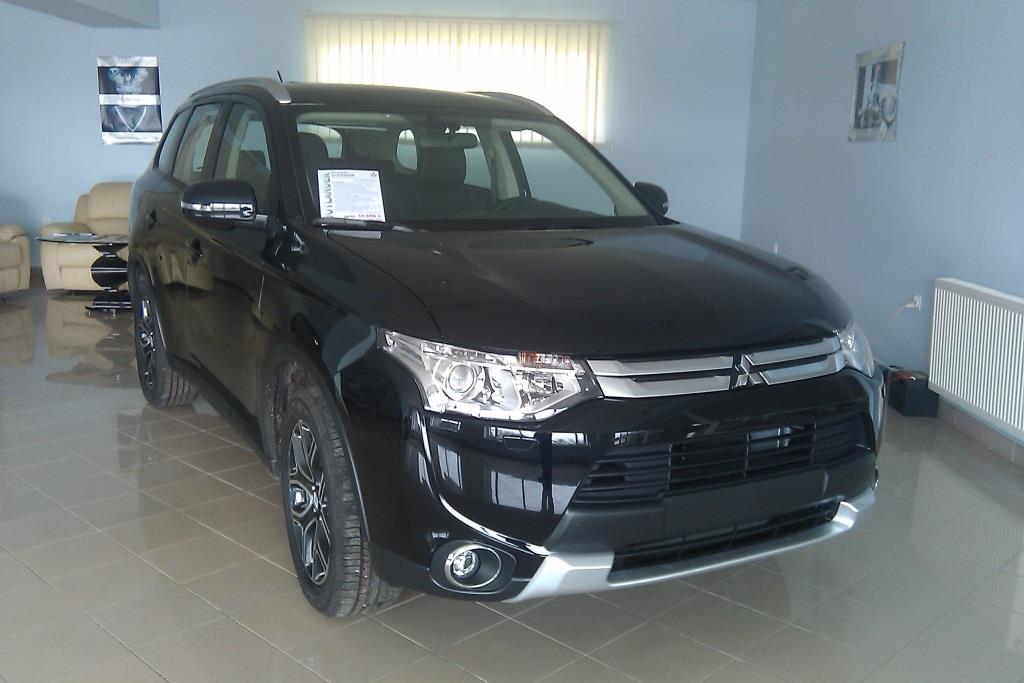 Гарантия – 3 года или 100 000 км пробега!                                  Комплектация:Передний привод (подключаемый задний с возможностью блокировки полного привода в соотношении 50:50)ABS+EBD, Brake Assist, MASC, MATC, HAS18-дюймовые легкосплавные диски (225/55R18)Передние и задние электростеклоподъемникиЦентральный замок с дистанционным управлением Отделка салона кожей, электропривод водительского сиденьяОтделка кожей рулевого колеса, селектора АКПП, рычага стояночного тормозаПремиум аудиосистема, сабвуфер, CD чейнджер на 6 дисков, МР3 + радио , 9 динамиков, USBПередние противотуманные фары, омыватель фарКсеноновые фары с широким углом освещения Датчик света, датчик дождя, круиз-контроль, Блю-тузПодогрев передних сидений и зоны стеклоочистителейКлимат-контроль двухзонныйИммобилайзер,  бесключевой  доступ, старт-стоп9 подушек безопасностиЭлектроуправляемые зеркала с поворотниками, подогревом и электроприводом складывания, в цвет кузоваРейлинги на крыше, хромированная решетка радиатораСенсорный дисплей с камерой заднего видаДверь багажника с электроприводомЦЕНА:   33 600 $Тел: 533 63686, 777 85560  MITSUBISHIPAJEROSPORTГод выпуска: 2014Двигатель 2,5 л (дизель)Мощность: 178л.с., средний расход: 9,4 /100 кмАКППЦвет серый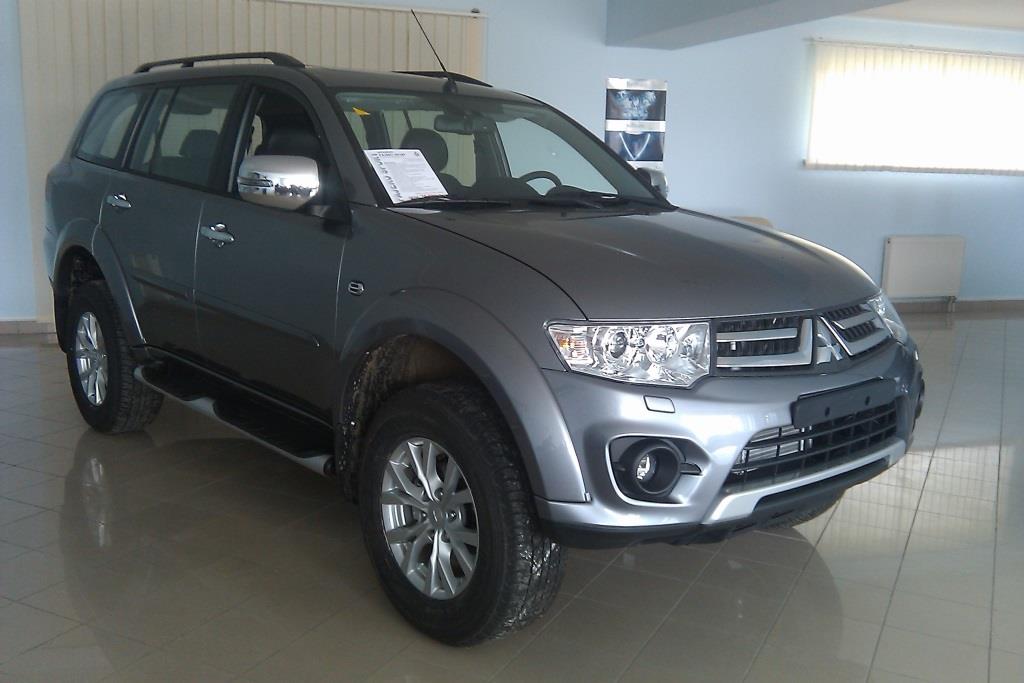 	                                                                                                         																								Гарантия – 3 года или 100 000 км пробега!																																			Комплектация:Автоматическая трансмиссияПодключаемый полный привод с пониженной передачей и блокировкой центрального дифференциалаПринудительная блокировка заднего дифференциалаABS+EBD, MASC, MATC17-дюймовые легкосплавные диски (265/65 R17)Омыватели фар ксенон, датчик парковки сзадиПередние и задние травмобезопасные стеклоподъёмникиЦентральный замок с д/у, иммобилайзерБортовой компьютерОтделка салона кожей с электрорегулировкой водительского и пассажирского сиденья   Отделка кожей рулевого колеса, селектора АКПП, рычага стояночного тормозаCD/MP3-проигрыватель, радио, 6 динамиковМультимедийная аудиосистема с камерой заднего видаПередние противотуманные фарыПодогрев передних сиденийДатчики света и дождяКлимат-контроль, задний отопитель8 подушек безопасностиЭлектроуправляемые зеркала с подогревом и электроприводом складыванияРейлинги на крыше, хром-пакет, боковые подножкиЭлектроуправляемый травмобезопасный люк        ЦЕНА: 35 000 Долл. США        Тел.: 533 63686, 0 777 85560MITSUBISHIPAJERO SPORTГод выпуска 2014Двигатель 2,5 л (Дизель)Мощность: 178 л.с. средний расход 9,4/100 кмАКПП 																																																													Гарантия-3 года или 100 000 км пробега! 																																																				 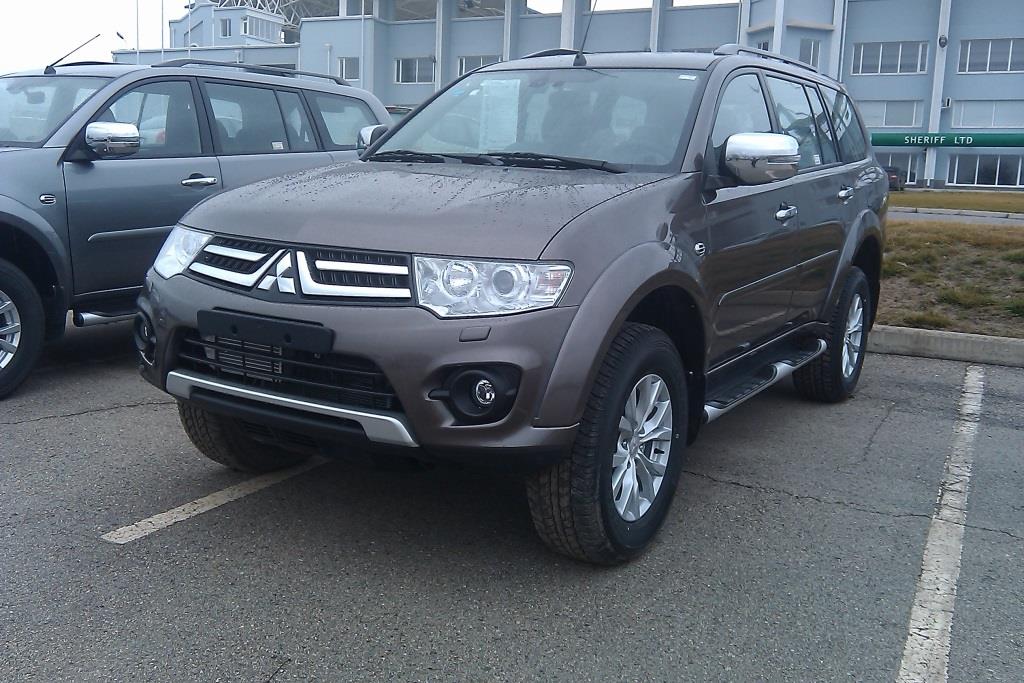                Комплектация:Автоматическая трансмиссияПодключаемый полный привод с пониженной передачей и блокировкой центрального дифференциалаABS+EBD, MASC, MATC17-дюймовые легкосплавные дискиОмыватели фар, ксенон, д/парковки сзадиЦентральный замок с д/у, иммобилайзерБортовой компьютерОтделка салона тканьМультимедийная аудиосистема с камерой заднего видаПередние противотуманные фарыПодогрев передних сидений Датчики света и дождяКлимат-контроль8 подушек безопасностиЭлектроуправляемые зеркала с подогревом и электроприводом складыванияРейлинги на крыше, хром-пакет, боковые подножки                                        ЦЕНА: 32 500 долл. СШАТел: 533 63686, 777 85560MITSUBISHIPAJEROSPORTГод выпуска: 2014Двигатель 2,5 л (дизель)Мощность: 178л.с., средний расход: 8,2 /100 кмМЕХАНИКАЦвет серый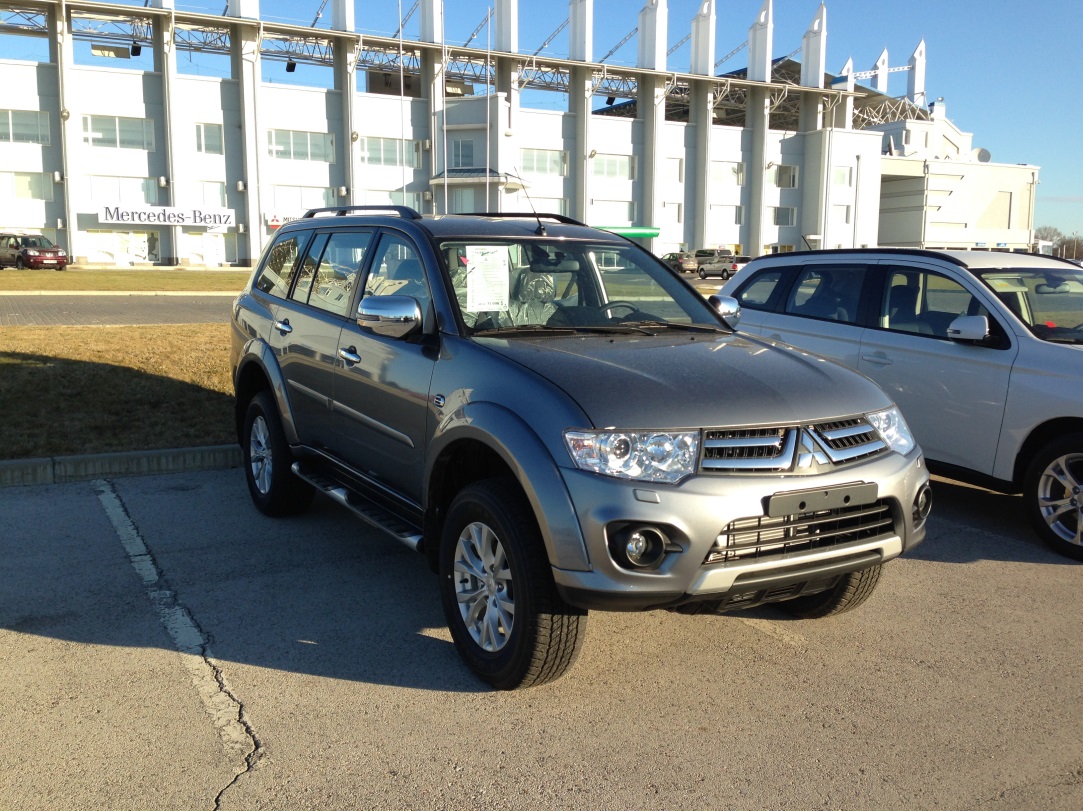 Комплектация Intense:Механическая трансмиссия Подключаемый полный привод с пониженной передачей и блокировкой центрального дифференциалаПринудительная блокировка заднего дифференциалаABS+EBD, MASC, MATC17-дюймовые легкосплавные диски (265/65 R17)Омыватели фарПередние и задние травмобезопасные стеклоподъёмникиЦентральный замок с д/у, иммобилайзерБортовой компьютерОтделка салона тканью  Отделка кожей рулевого колеса, селектора АКПП, рычага стояночного тормозаCD/MP3-проигрыватель, радио, 6 динамиковПередние противотуманные фарыПодогрев передних сиденийДатчики света и дождяКлимат-контроль, задний отопитель8 подушек безопасностиЭлектроуправляемые зеркала с подогревом и электроприводом складыванияРейлинги на крыше, хром-пакет, боковые подножкиЦЕНА: 31 000 Долл. СШАНОВОГОДНЯЯ ЦЕНА: 30 000 Долл. СШАТел.: 533 63686, 0 777 85560Есть в наличии MITSUBISHIL-200	Двигатель 2,5 л (дизель)Мощность: 136л.с., средний расход: 8,6л/100 км5 СТУПЕНЧ.МЕХАНИКА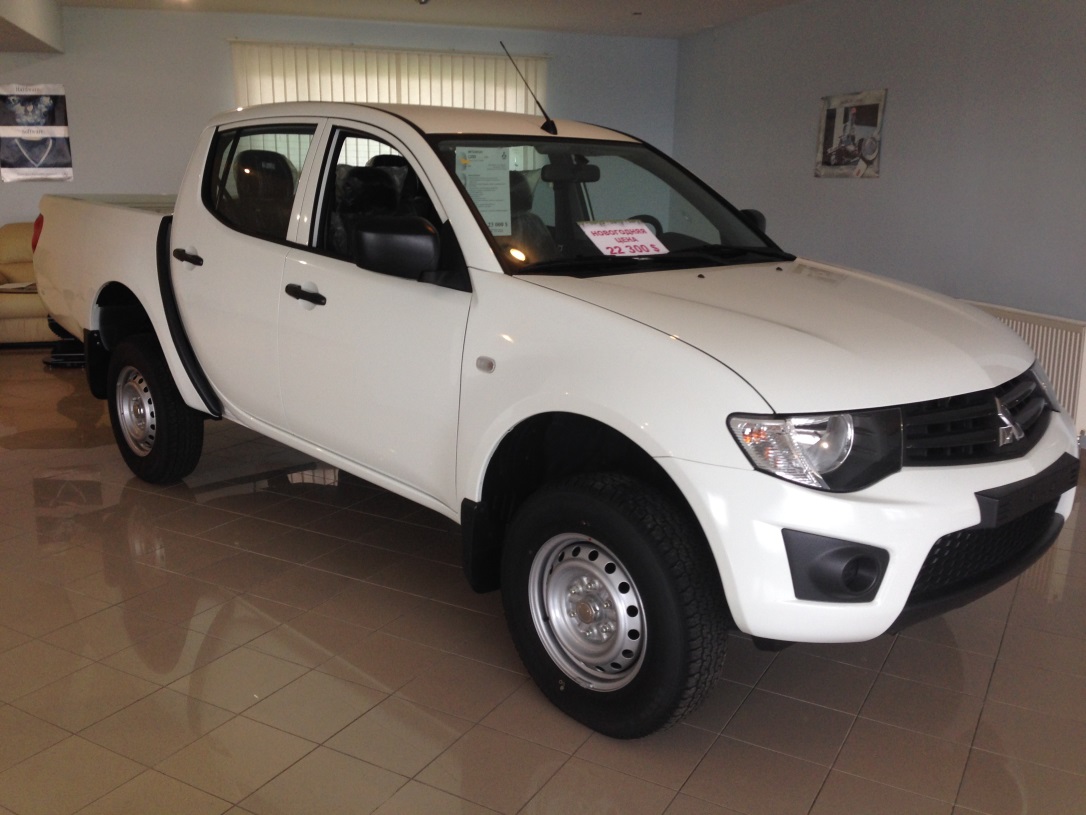 Гарантия – 3 года или 100 000 км пробега!Комплектация: InviteМеханическая 5-ступенчатая трансмиссия Подключаемый полный привод с пониженной передачей Принудительная блокировка заднего дифференциалаABS+EBD 16-дюймовые стальные диски (205/80R16)Передние и задние травмобезопасные стеклоподъёмникиЦентральный замок, ИммобилайзерОтделка салона тканьюАудиоподготовка (проводка, антенна, 4 динамика)КондиционерФронтальные подушки безопасностиПередние и задние брызговикиЦЕНА: 23 000 $НОВОГОДНЯЯ ЦЕНА: 22 300 $Тел.: 533 63686, 0 777 85560